Julen 2023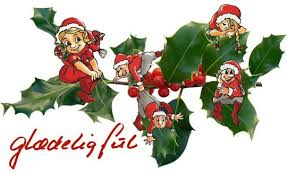 Tilmelding til Julen på Ørestad PlejecenterNavn (beboer):__________________________________Bolig: _______________Tilmelding afleveres til personalet senest d. 13/12-23 - køkkenet skal have sedlerne samlet senest den 14/12 2023 inden kl. 12.Ved evt. ændringer gives besked hurtigst muligt til køkkenet på tlf: 24921383 / 82561673 eller mail wu1v@kk.dk